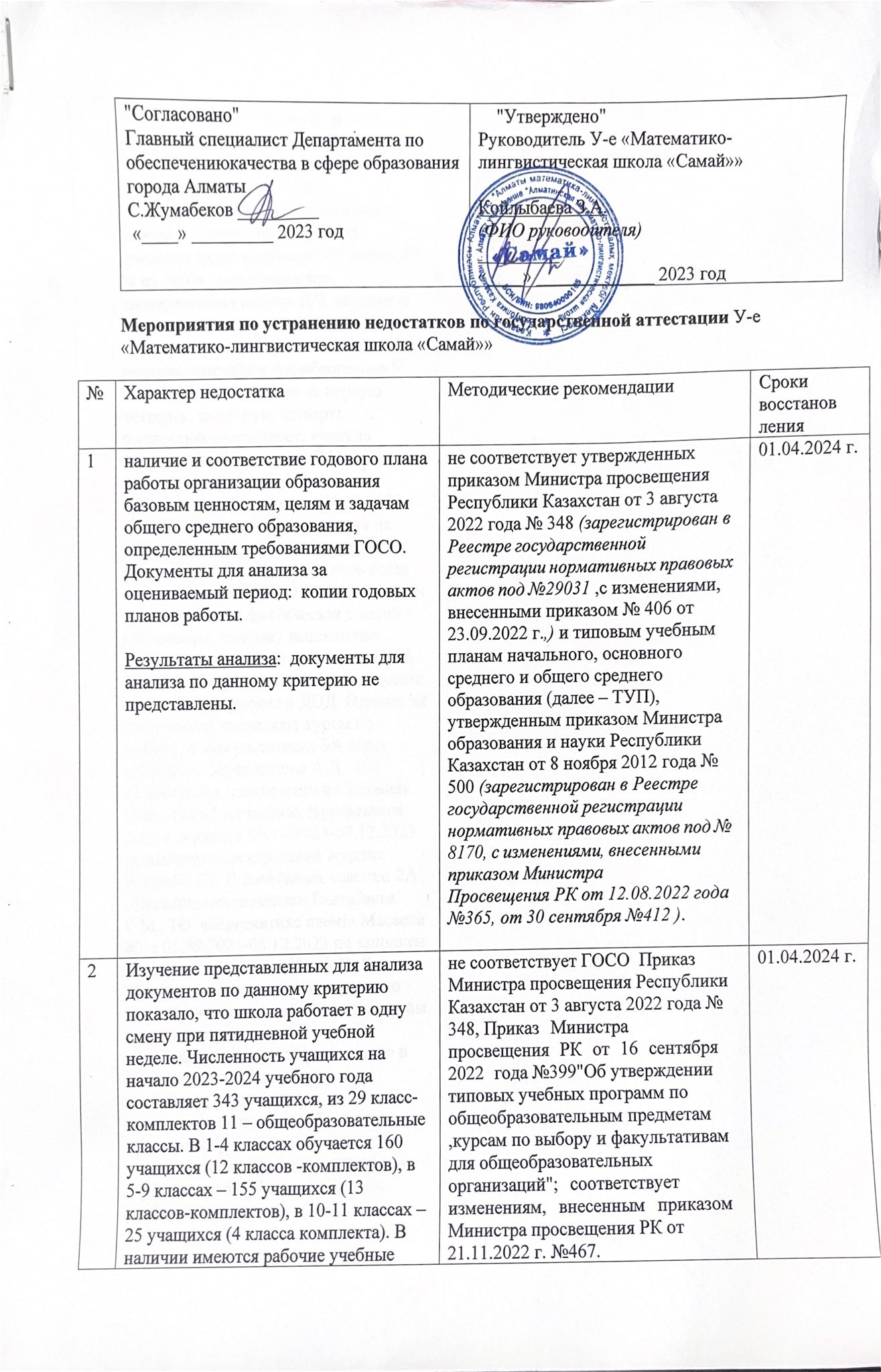 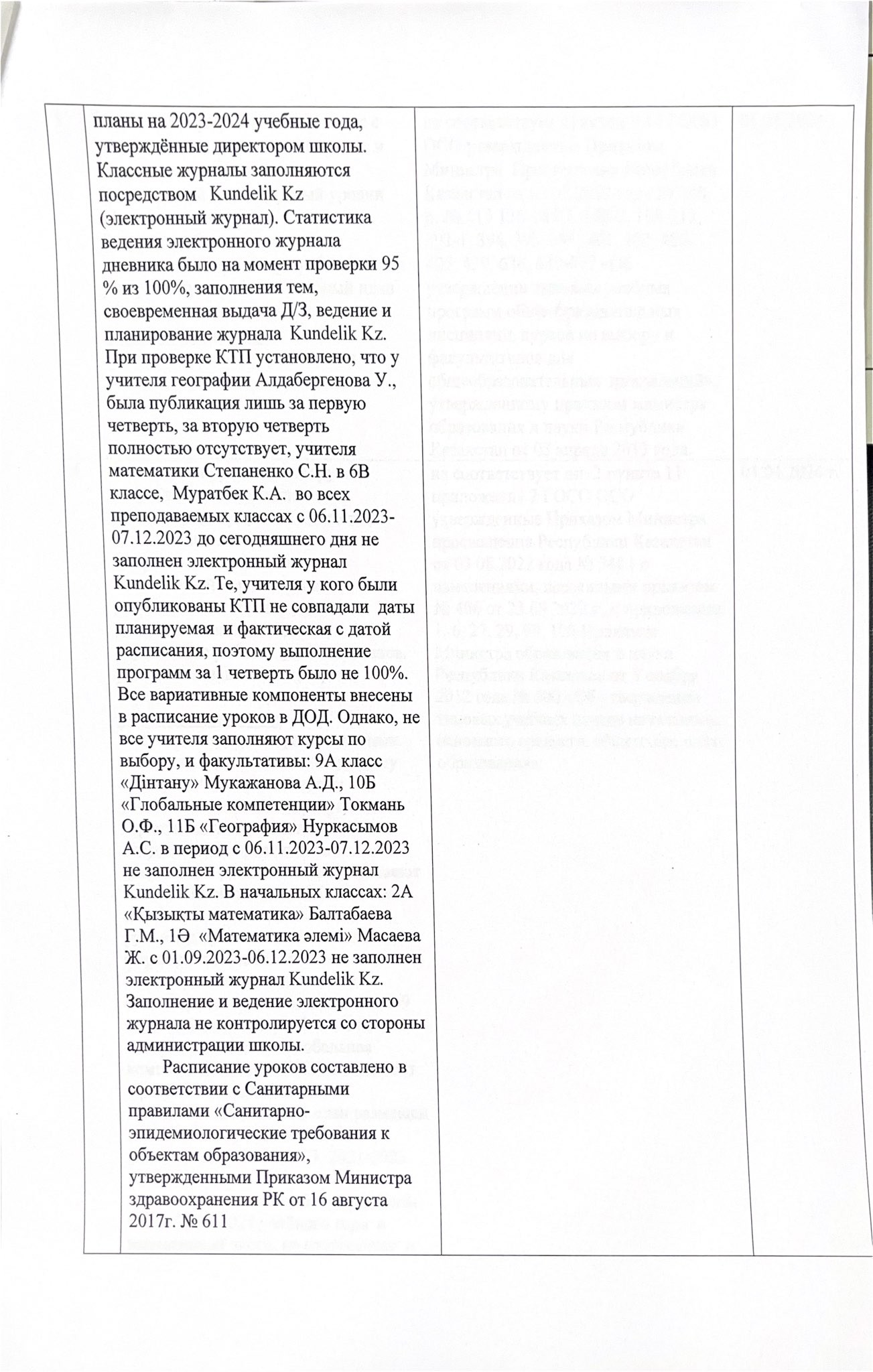 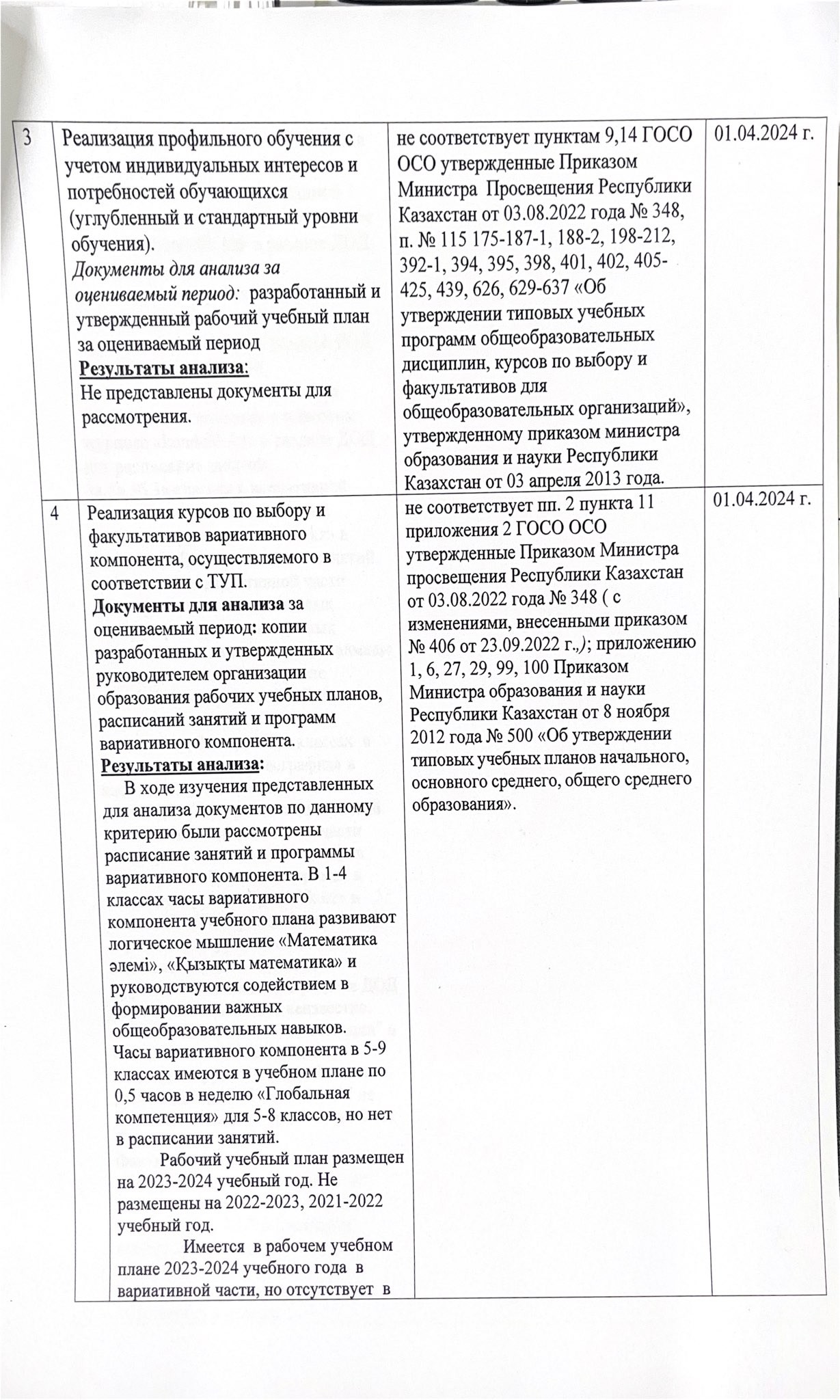 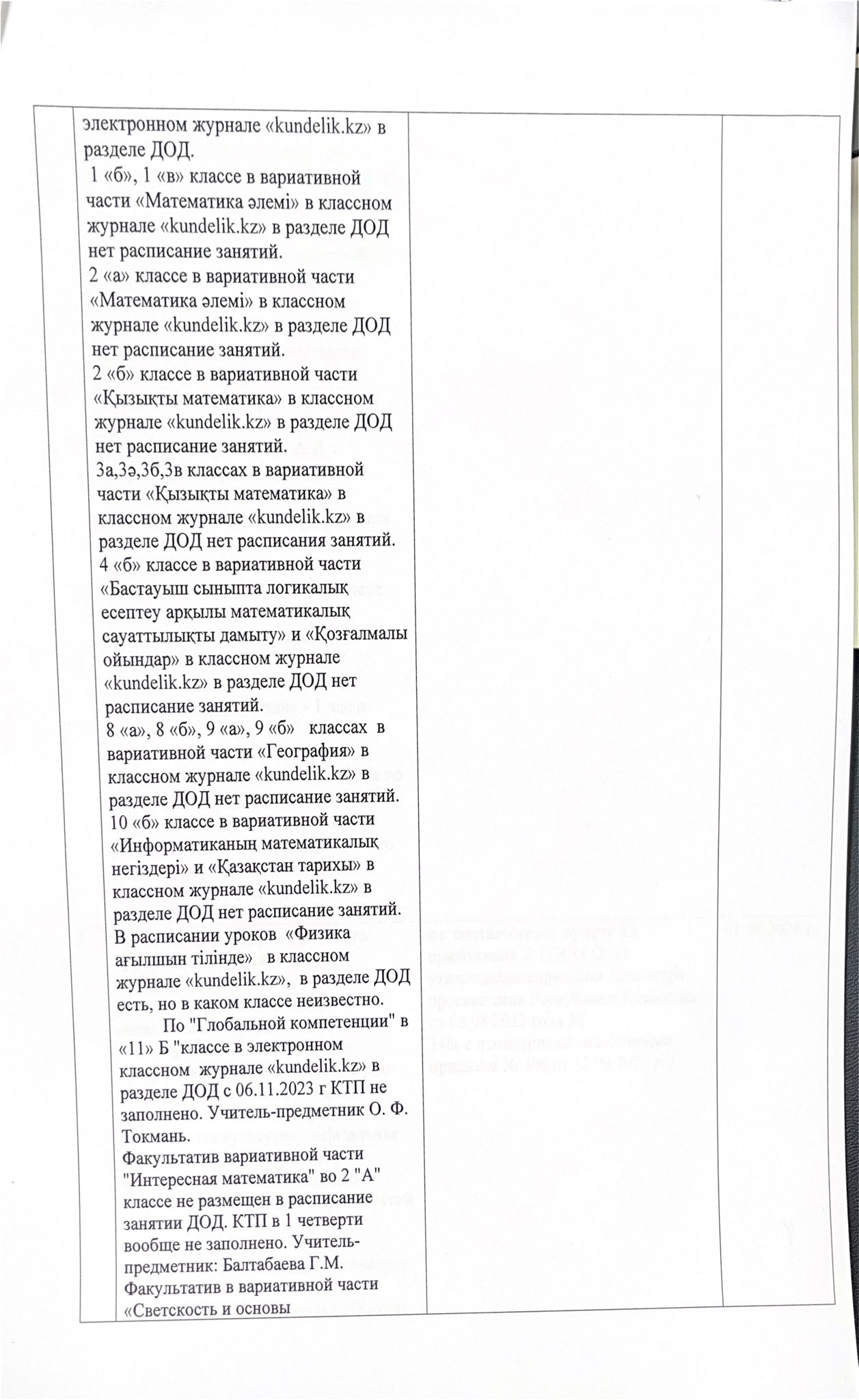 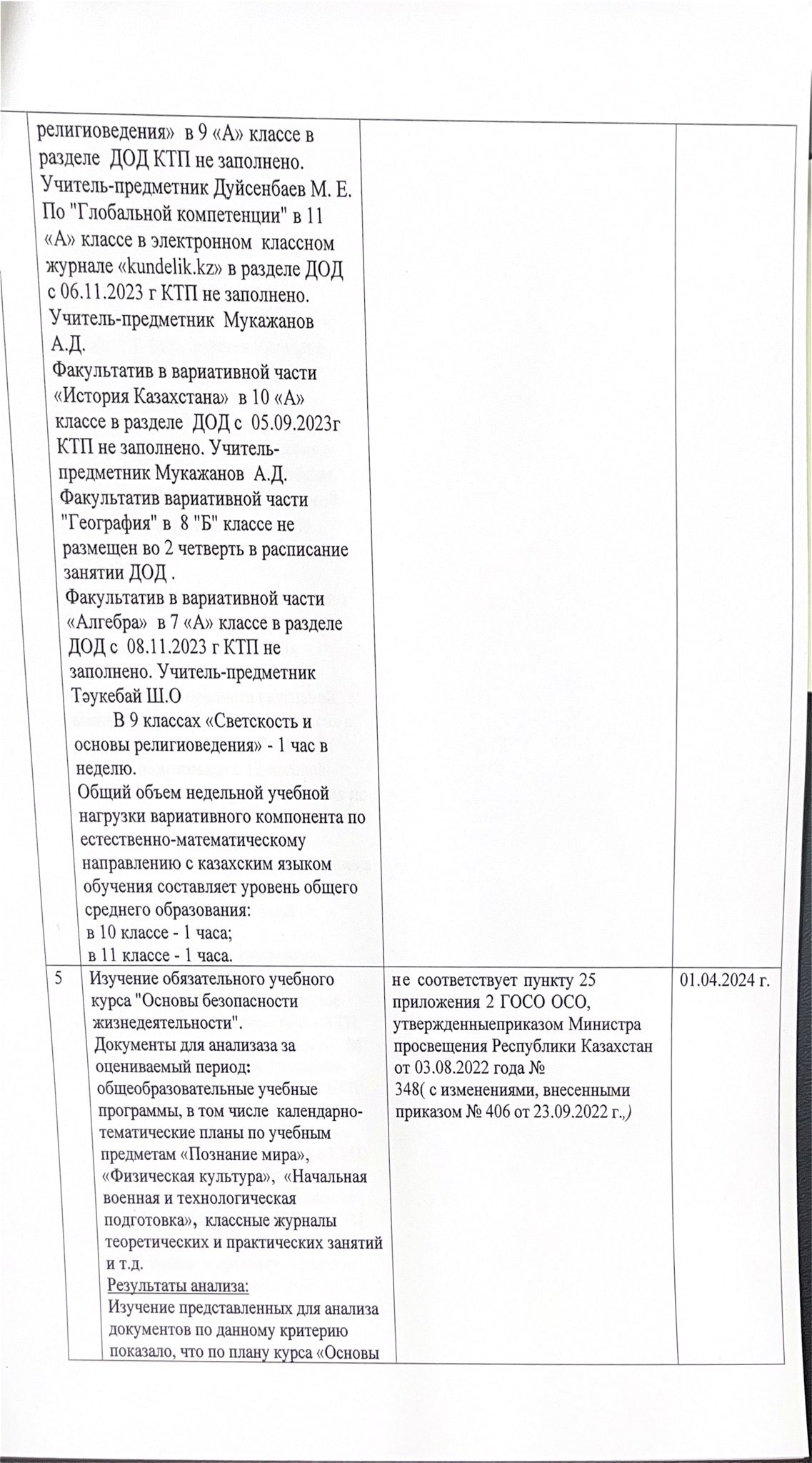 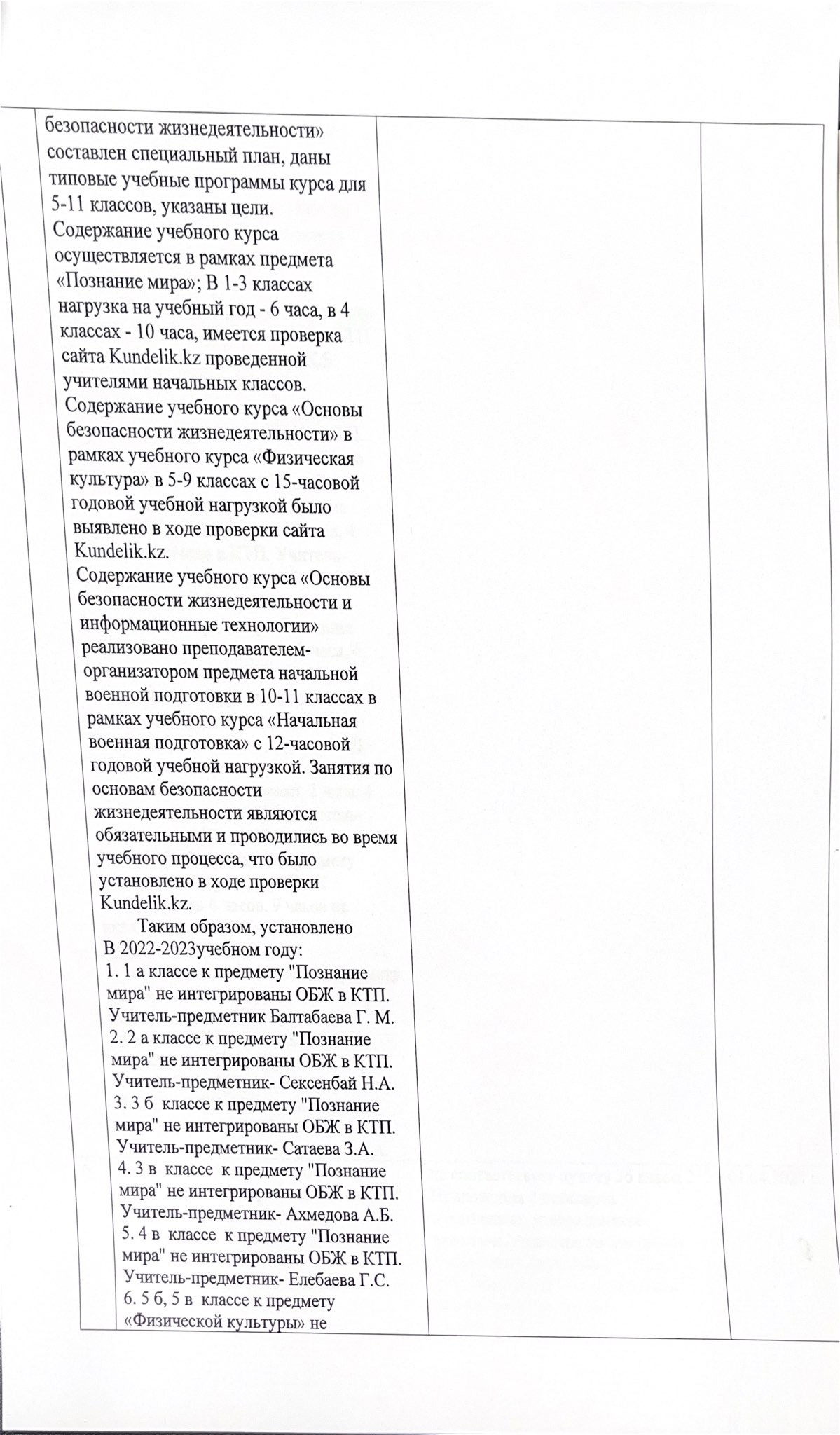 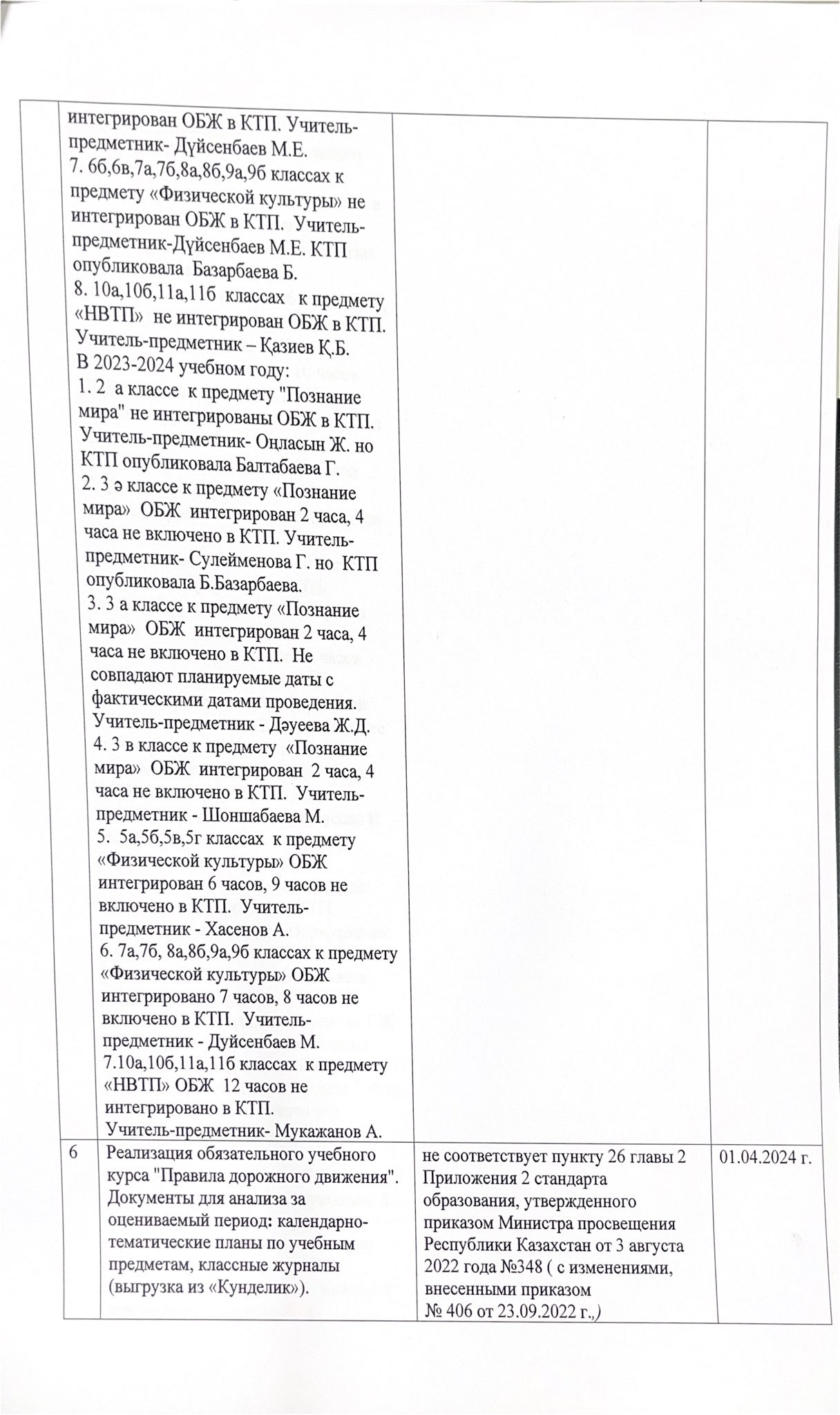 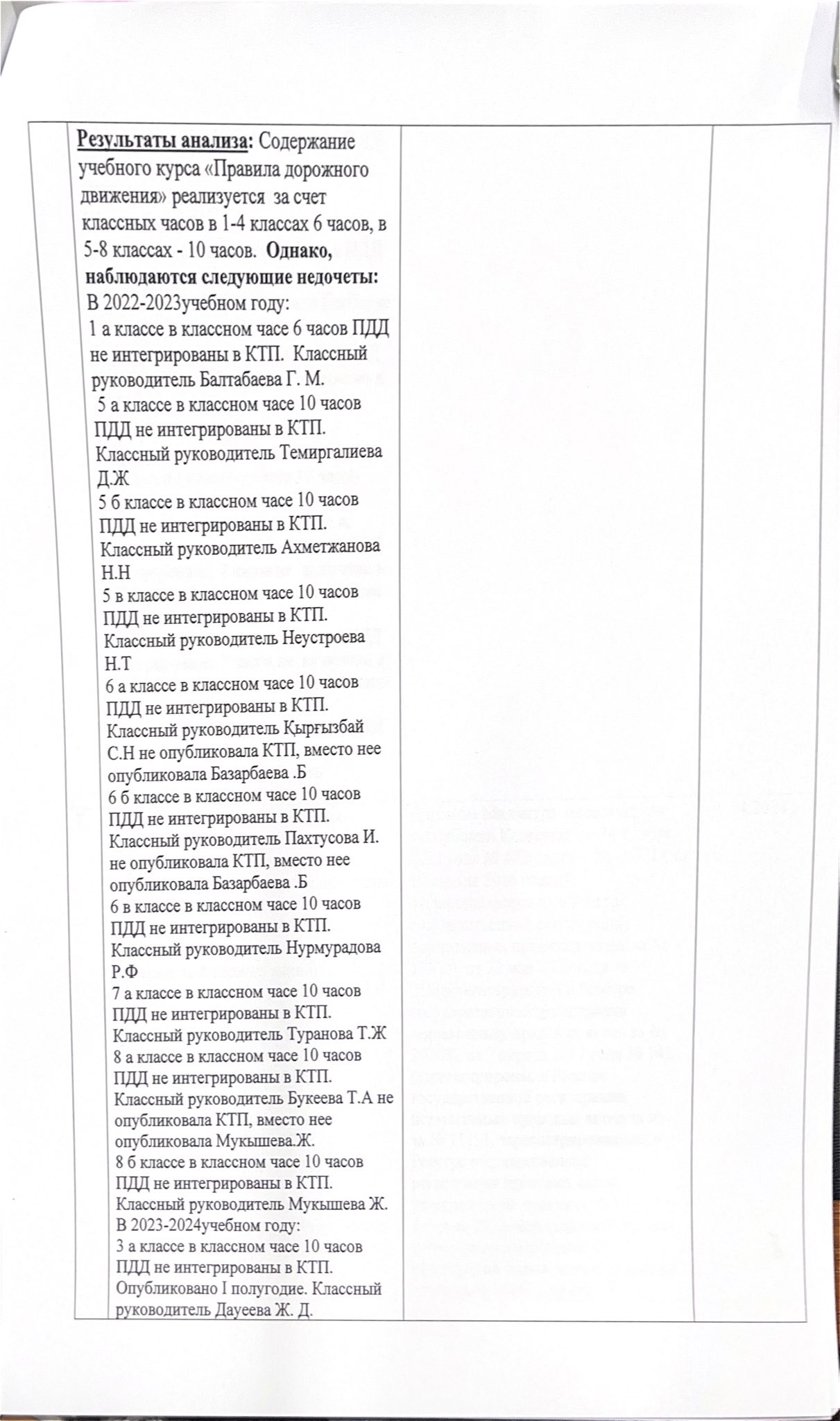 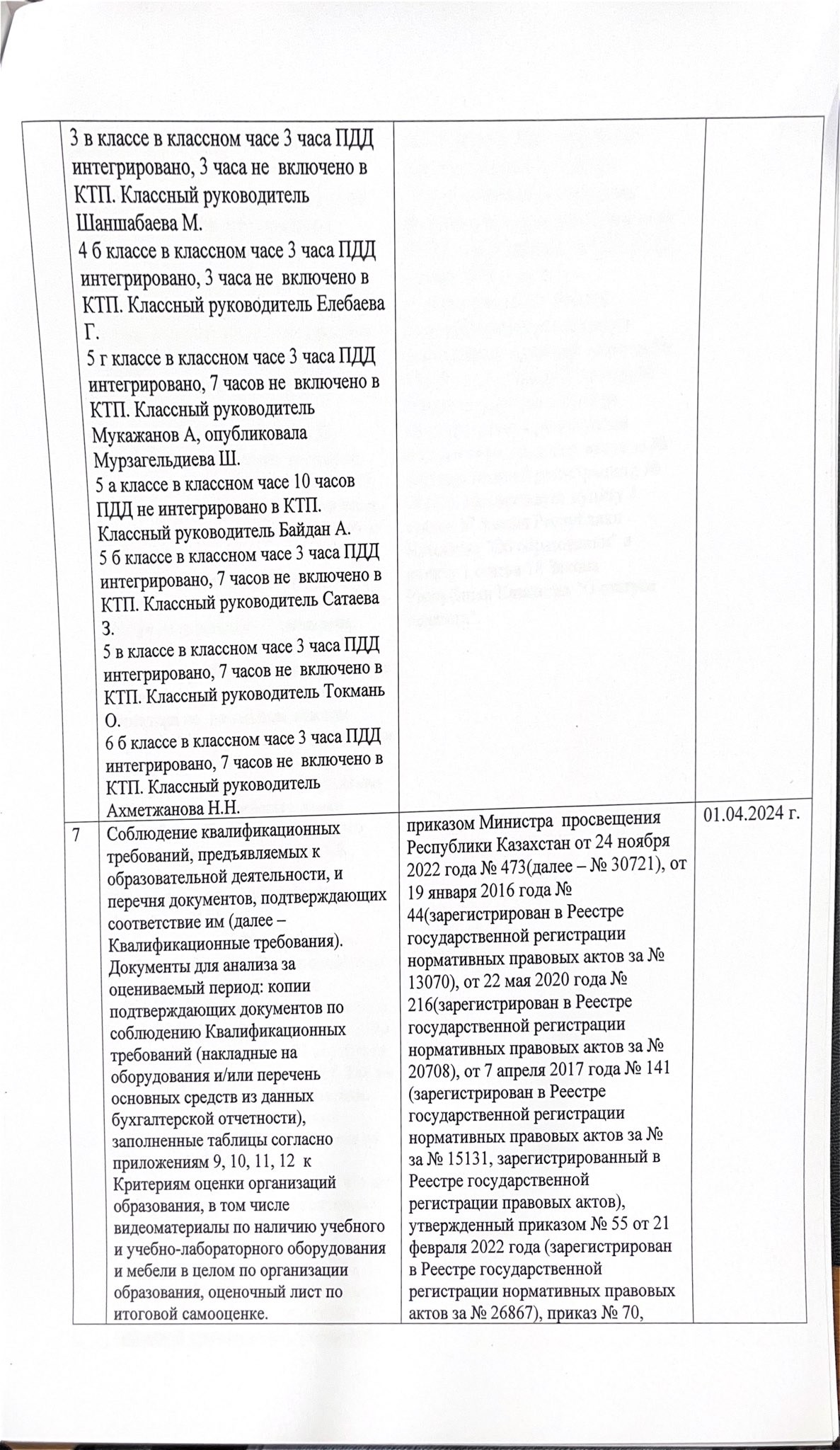 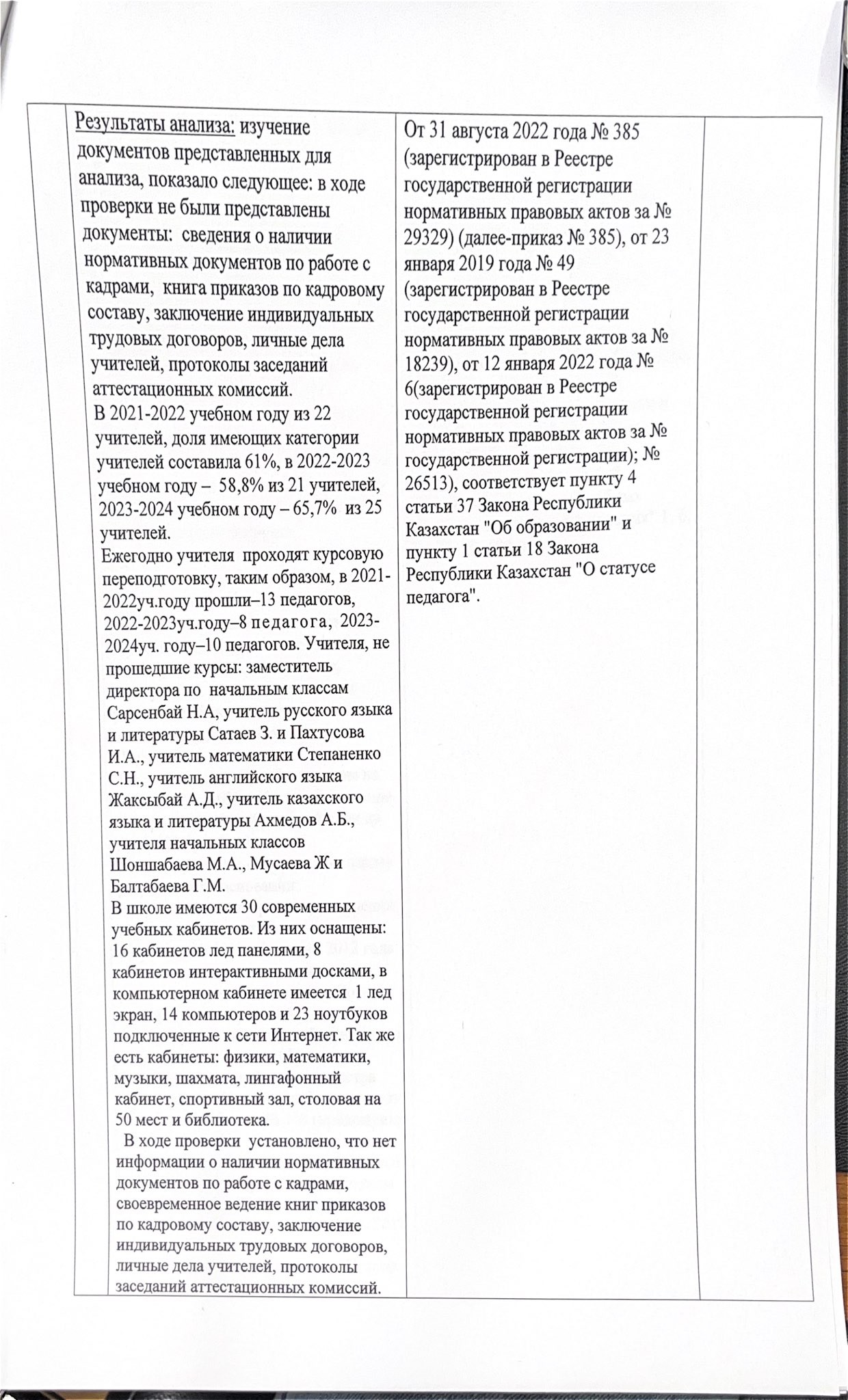 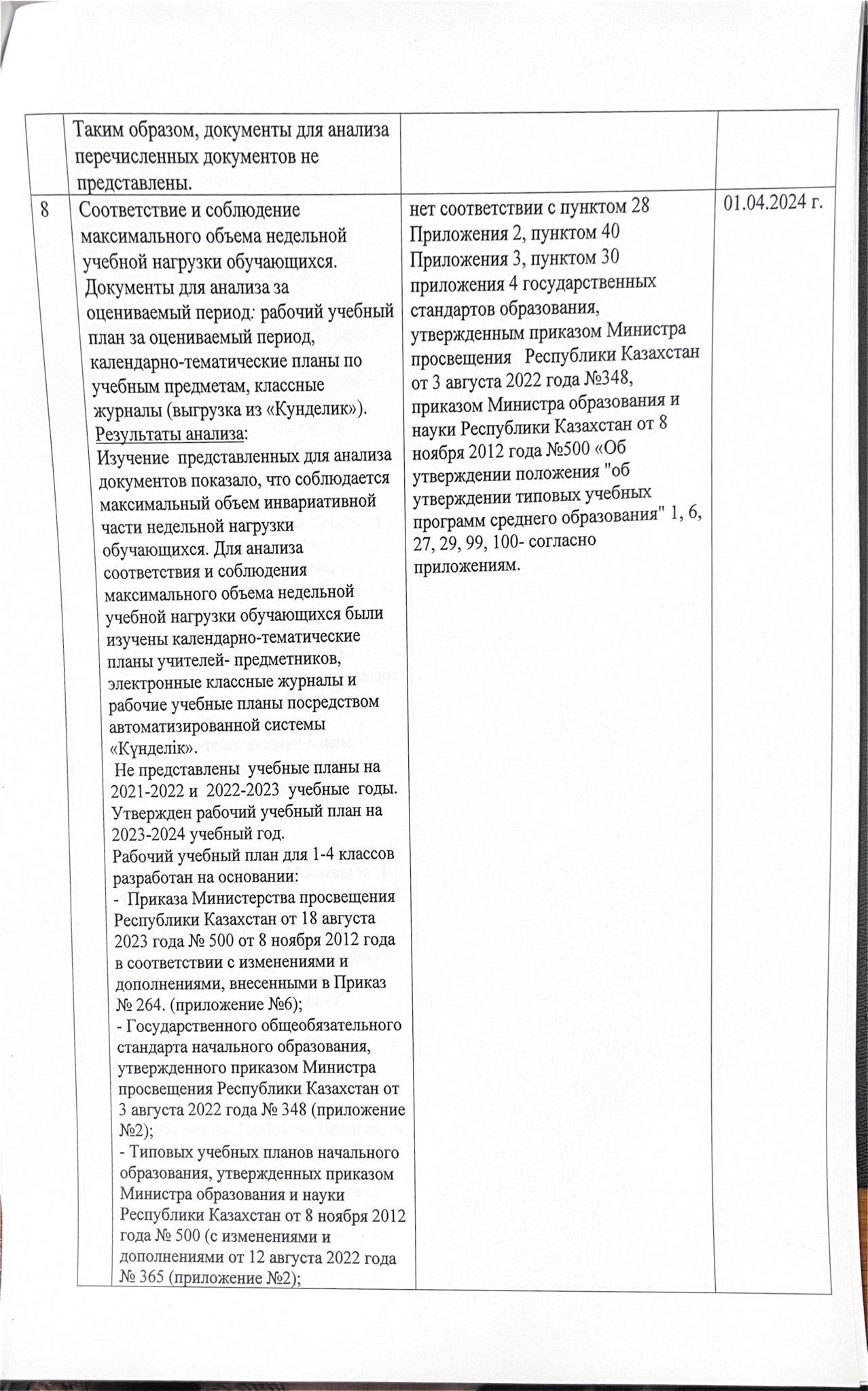 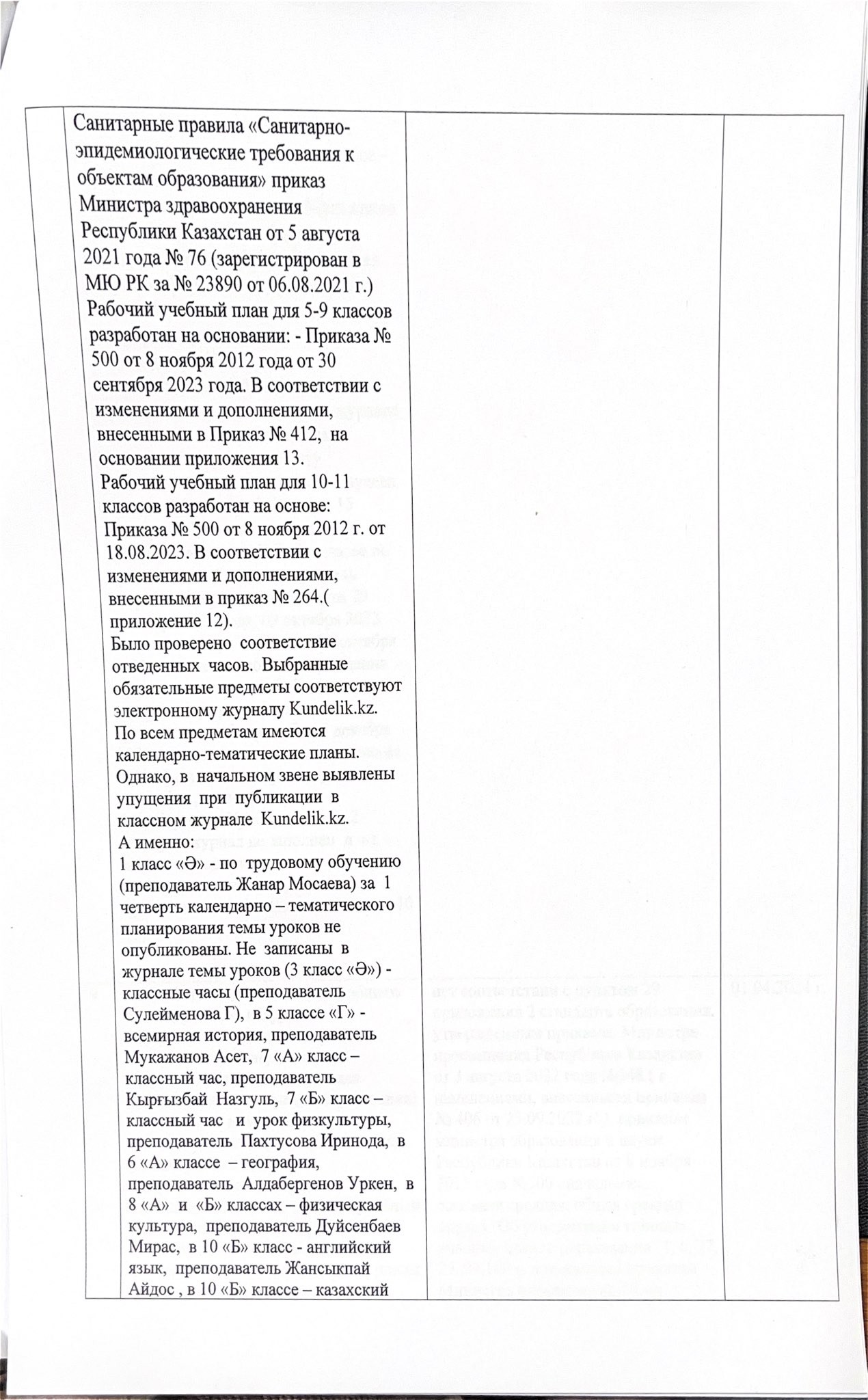 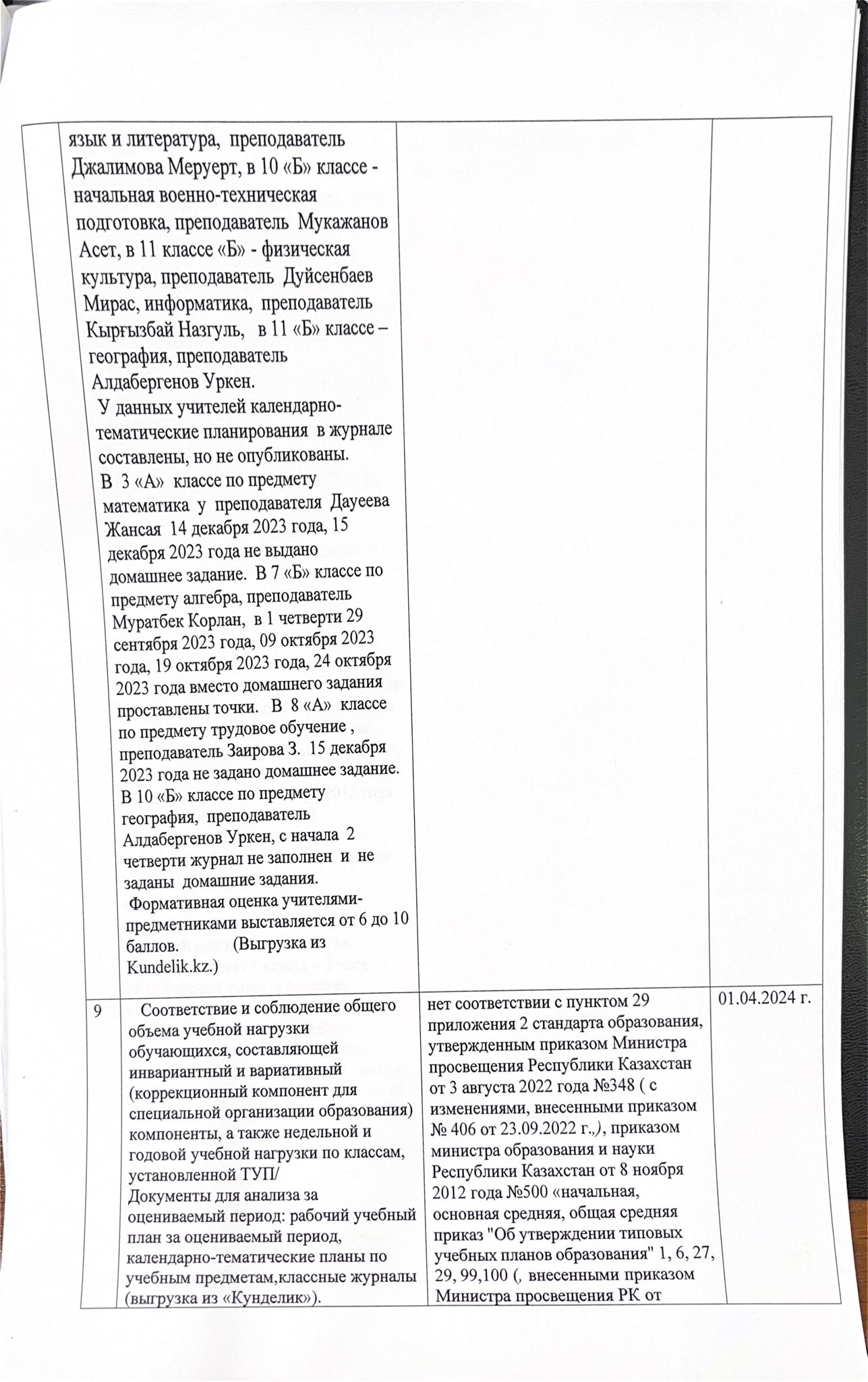 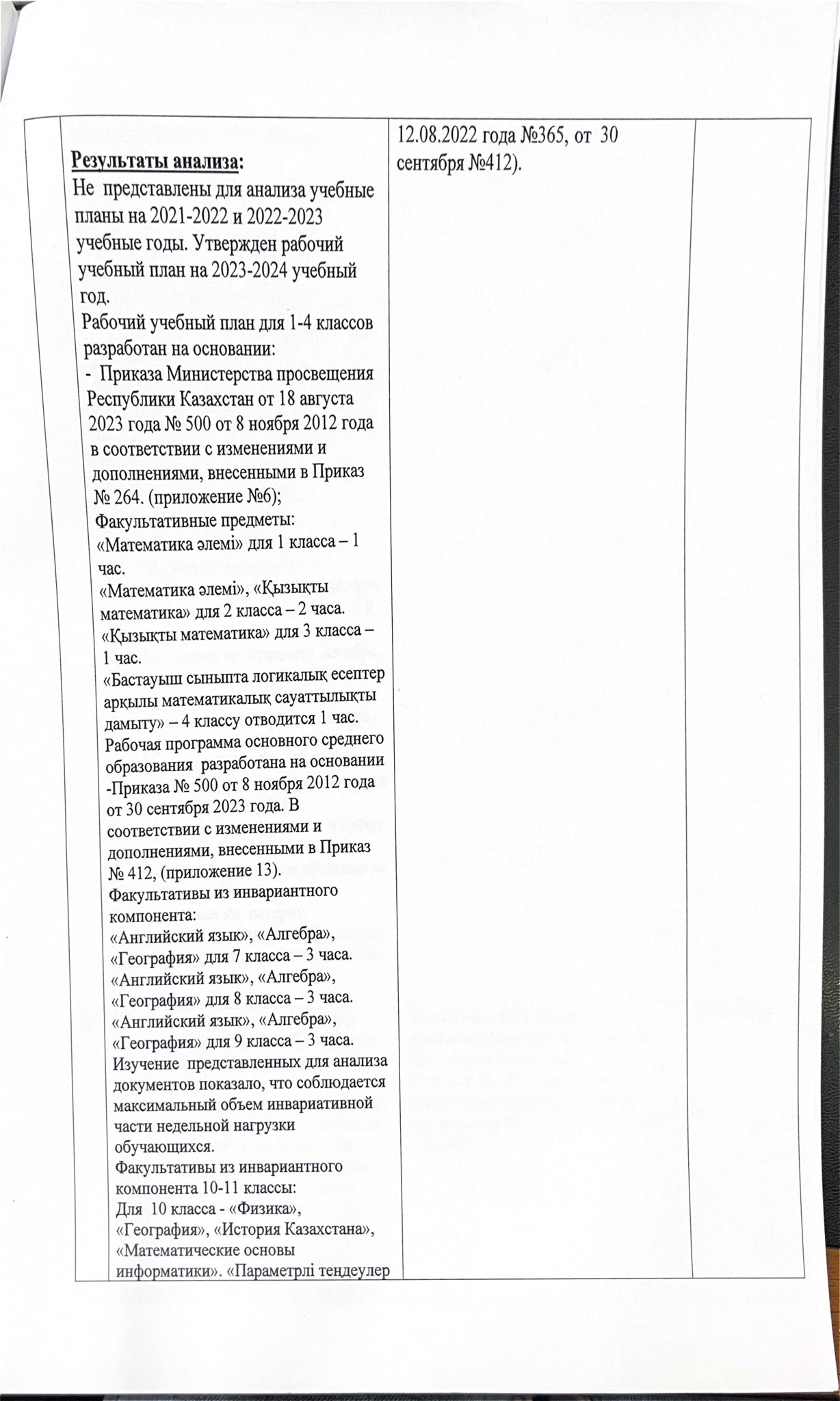 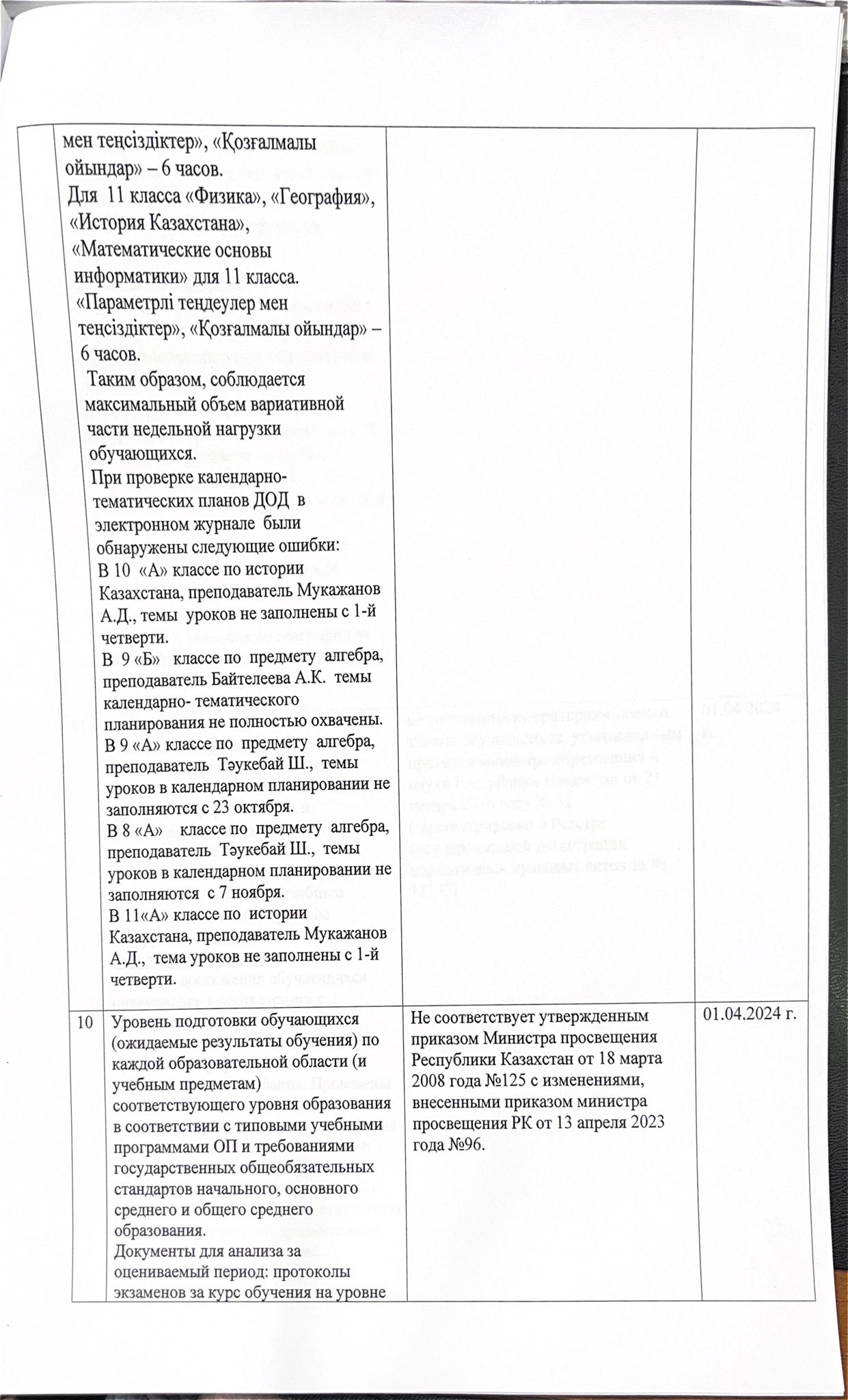 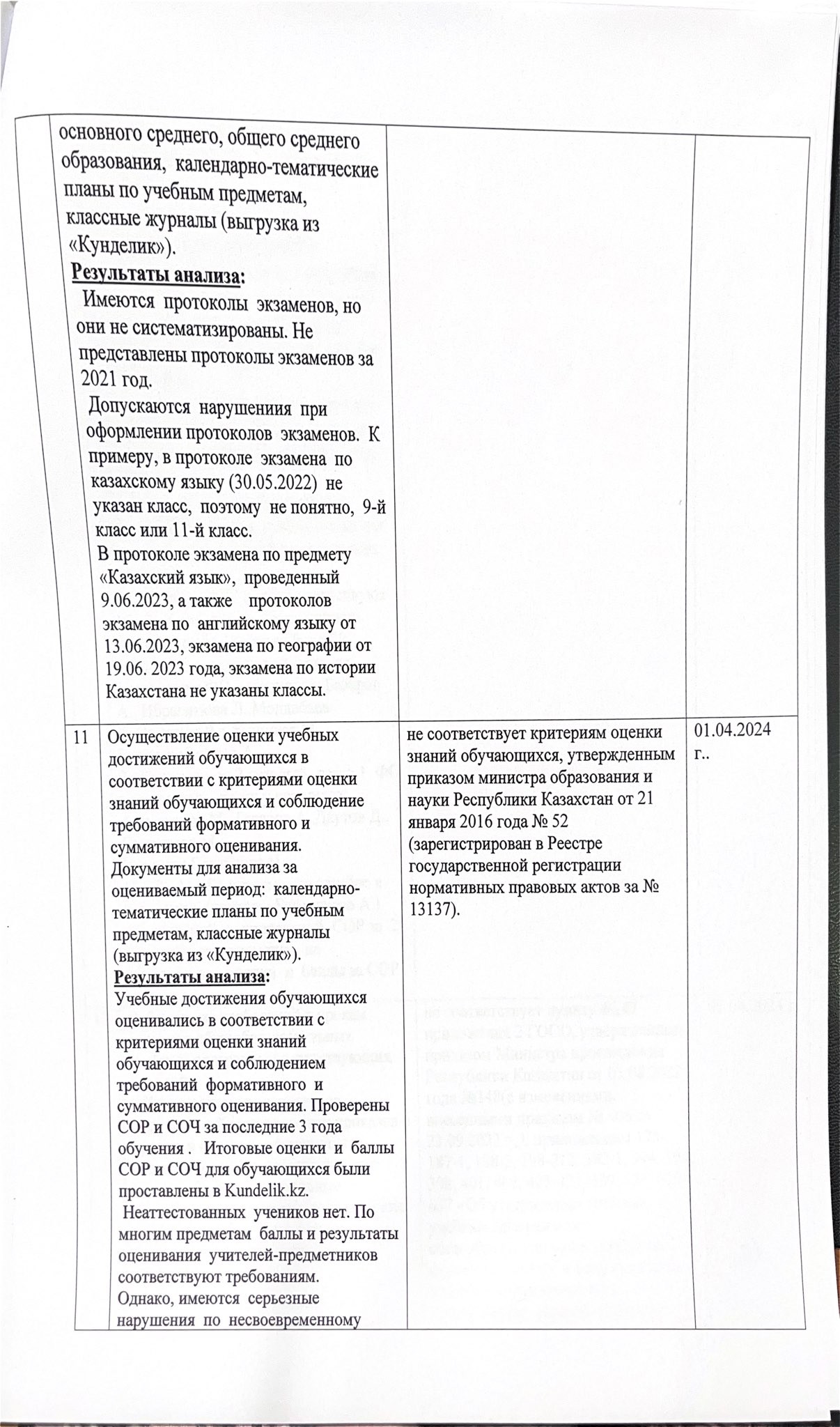 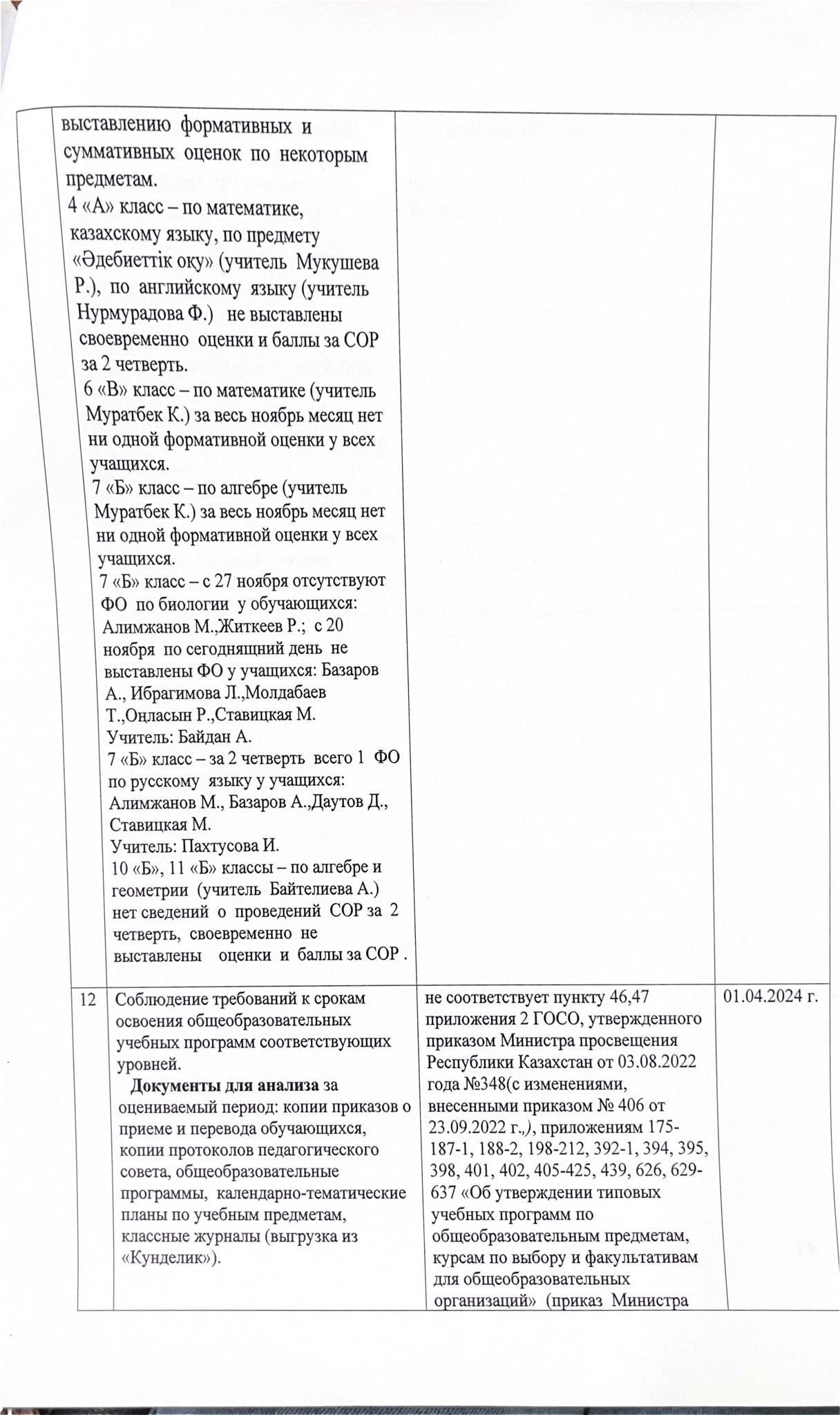 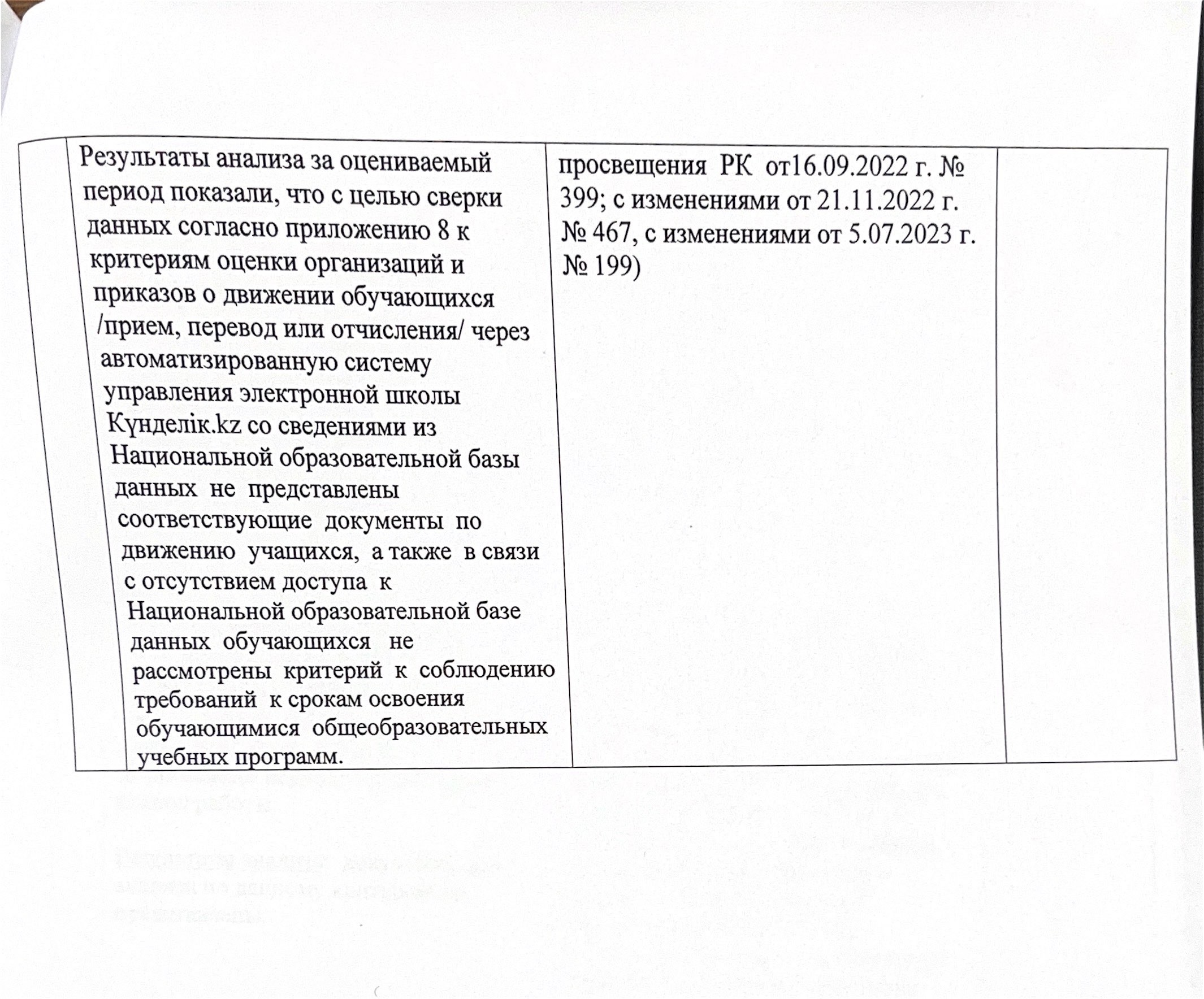 Мероприятия по устранению недостатков по государственной аттестацииУчреждение «Алматинская математико-лингвистическая школа «Самай»Наличие и соответствие годового плана работы организации образования базовым ценностям, целям и задачам общего среднего образования, определенным требованиями ГОСО.Документы для анализа за оцениваемый период: копии годовых планов работы. Результаты анализа: документы для анализа по данному критерию не представлены.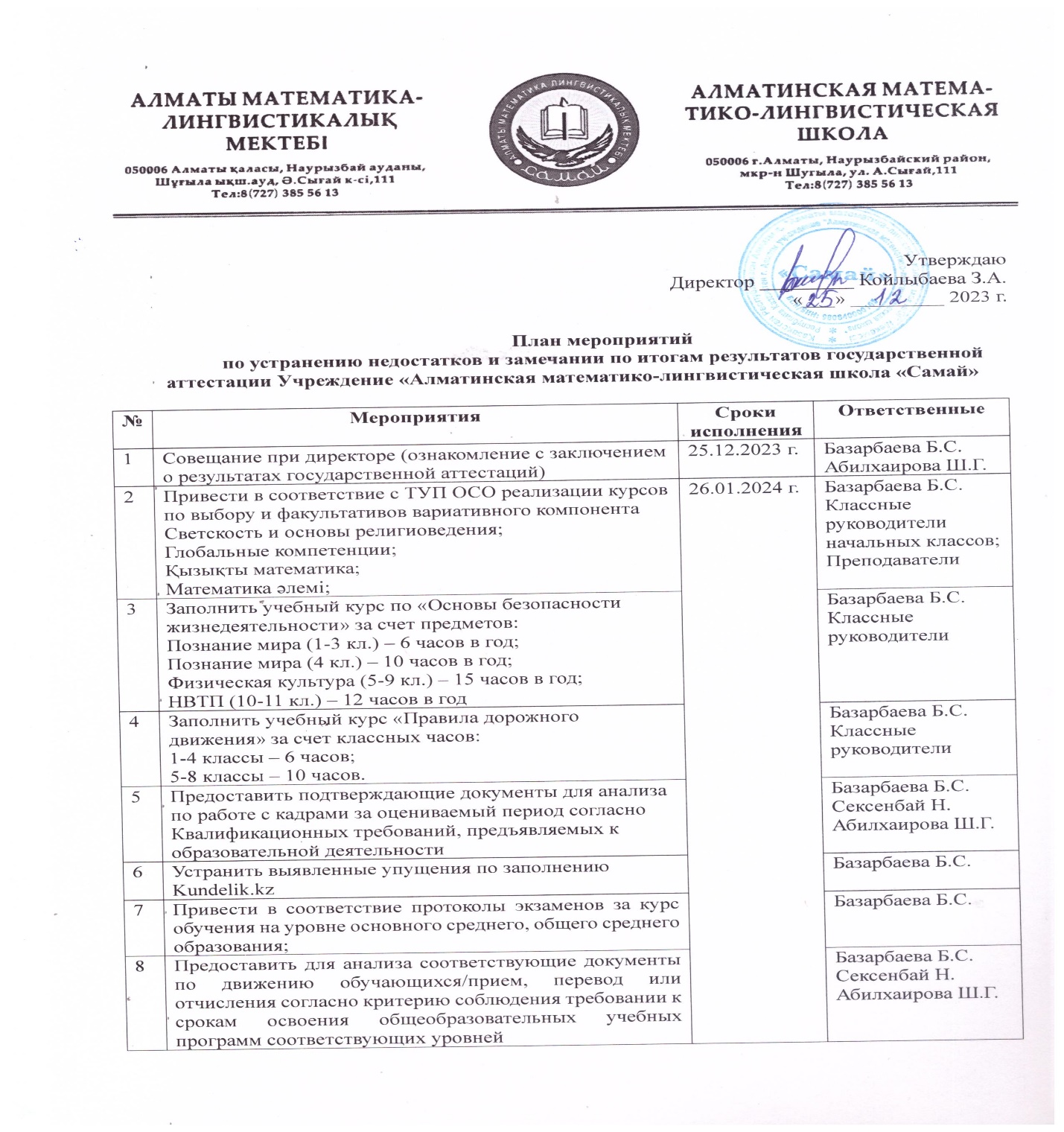 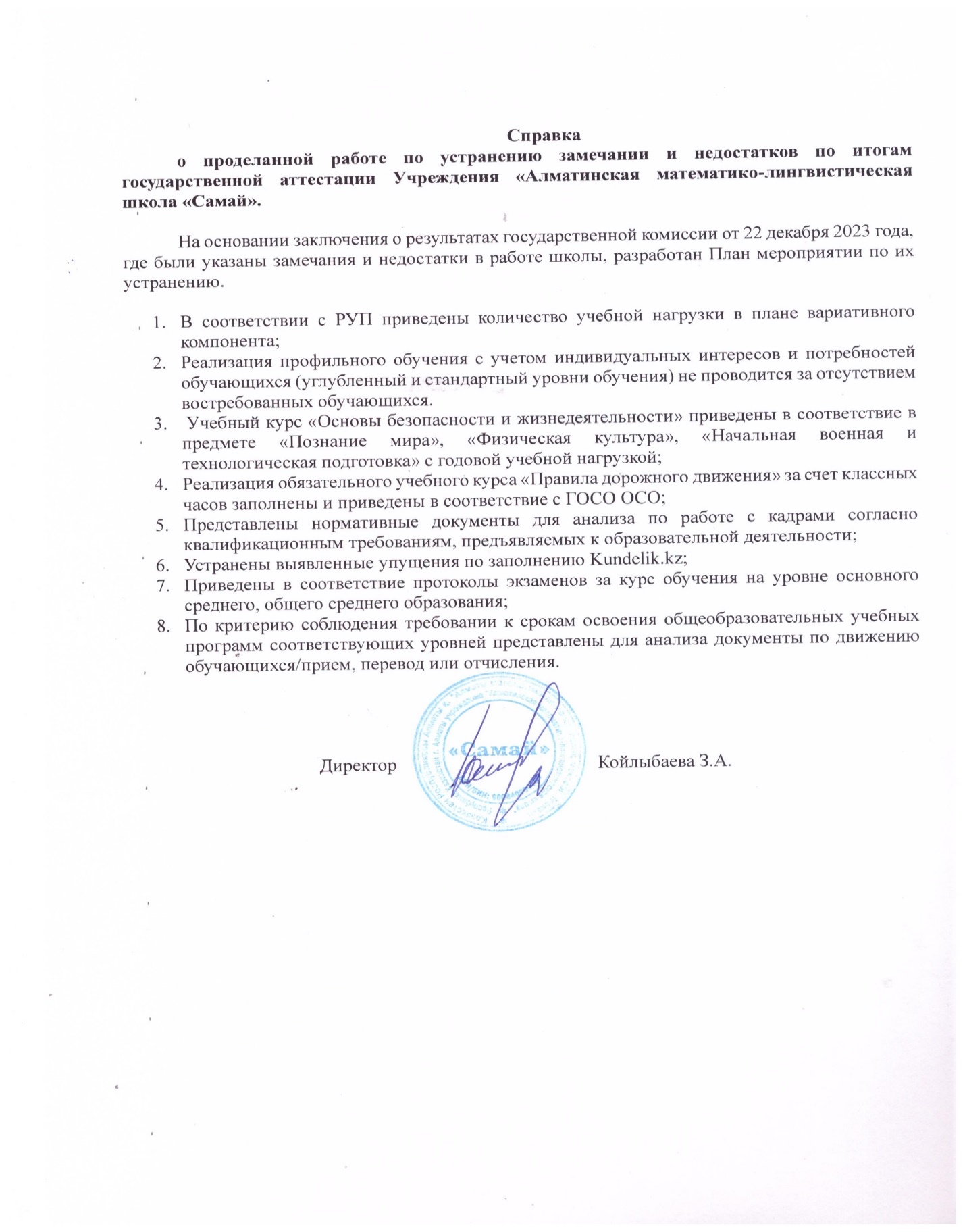 